Guía de trabajo autónomo (plantilla)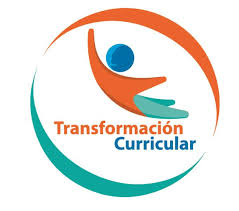 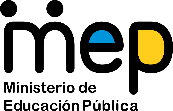 El trabajo autónomo es la capacidad de realizar tareas por nosotros mismos, sin necesidad de que nuestros/as docentes estén presentes. 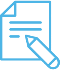 Me preparo para hacer la guía Pautas que debo verificar antes de iniciar mi trabajo.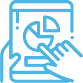 Voy a recordar lo aprendido y/ o aprender. 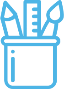  Pongo en práctica lo aprendidoEjemplo de matriz de autorregulación y evaluación que puede incluir en la guía de trabajo autónomo: (la matriz de niveles de logro las debe elaborar cada docente según el aprendizaje esperado)Centro Educativo: Educador/a: Nivel: Octavo año.Asignatura: Educación Física.Materiales o recursos que voy a necesitar El educador/a sugiere: Un paño o alfombra. Una botella con agua potable. Ropa cómoda.Condiciones que debe tener el lugar donde voy a trabajar  Recomendaciones importantes para sus estudiantes:Espacio limpio, ventilado y desinfectado (sala de la casa, corredor o un patio al aire libre, siempre y cuando este dentro de la propiedad,) de aproximadamente 2 metros cuadrados en la medida de lo posible.Tiempo en que se espera que realice la guía El tiempo proyectado para completar la guía:Acorde a la recomendación de la Organización Mundial de la Salud (60 minutos diarios y mínimo 5 días).Indicaciones Las siguientes preguntas, la persona docente debe utilizarlas como un repaso de los Aprendizajes Colectivos e Individuales desarrollados.Actividades para retomar o introducir el nuevo conocimiento.¿Qué opciones de actividad física tengo en casa?¿Qué materiales que tengo en la casa puedo utilizar para hacer actividad física y ejercicio?Indicaciones La persona docente…. Nombre de la unidad: “Cuidándome y entrenándome en el colegio”.Dimensión: formas de vivir en el mundo.Habilidad: estilos de vida saludable.Aprendizajes colectivos e individuales por lograr: Capacidad de diseñar y construir espacios y materiales que puedan servirle al estudiantado para entrenarse y recrearse físicamente.Indicadores del aprendizaje esperado: Ejecuta rutina de actividades físicas diversas, previamente diseñadas, que sirvan para entrenarse o recrearse físicamente.Día 1Esta es una sesión que se divide en tres partes; un calentamiento, rutina y un estiramiento. Se busca que se pueda realizar con algunos miembros de la familia, pueden ser muchas personas o incluso en parejas. Calentamiento: El estudiantado realiza una sesión tabata, esta es a modo de activación. La misma debe hacerse durante un circuito de 10 minutos (1 minuto ejecuta ejercicio y 1 min descansa descansa), se adjuntan los ejercicios a realizar en dicha sesión: 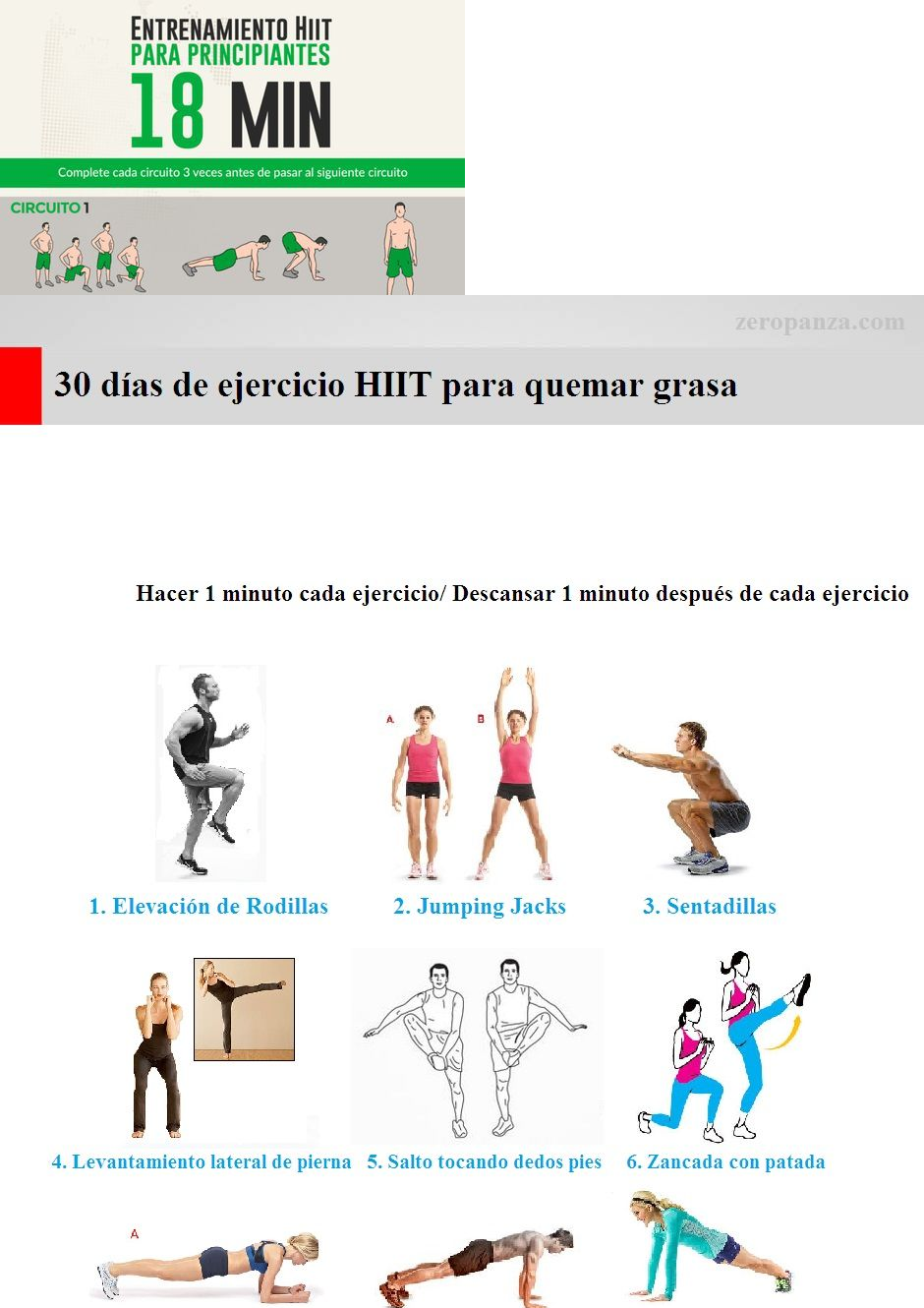 El siguiente circuito se debe ejecutarse de forma continua, como se indica en la imagen, se hace una vuelta seguida y se descansa 1:30 minutos, hasta completar 10 vueltas.Estiramiento: Se debe finalizar siempre ejecutando la rutina de estiramiento.Día 2Realizar la siguiente rutina (incluye calentamiento y estiramiento).https://youtu.be/GyoWhFthgucDía 3Calentamiento: ver el día 1.Con base en la siguiente rutina para trabajar brazos, completa la rutina con 3 ejercicios más, establece el tiempo, las series y el descanso entre cada una de ellas.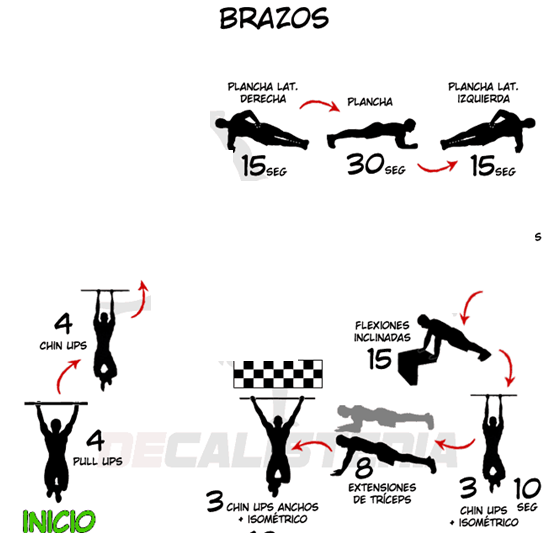 Estiramiento: Se debe finalizar siempre ejecutando la rutina de estiramiento del Día 1.Día 4Calentamiento: ver el día 1.Ver y ejecutar la siguiente rutina con su propio peso (incluye estiramiento).https://youtu.be/g34IgahgHY8Día 5Calentamiento: ver el día 1.Con base la siguiente información sobre ejercicios para la zona central del cuerpo, va elaborar su propia rutina que incluya estos y otros para el tren superior e inferior. Puede utilizar su música favorita, establecer como lo va hacer, series descansos, entre otros.https://youtu.be/1oS6y8dfde4 Estiramiento: el que viene al final de la rutina.Indicaciones o preguntas o matrices para auto regularse y evaluarsePromueva  la autorregulación en las actividades, a través de escribir pautas que se realizan durante el proceso, por  ejemplo: Leer las indicaciones y las tareas solicitadas.Subrayar las palabras que no conoce y buscar su significado.Sugerir “devolverse” a alguna indicación en caso de no haber comprendido qué hacer. Reviso si realicé todo lo solicitado o me faltó hacer alguna actividadGenere reflexión sobre lo realizado a través de plantear preguntas como: ¿Por qué es importante el ejercitar las diferentes partes del cuerpo?¿Cómo debo ejercitar las diferentes partes del cuerpo?¿Qué puedo mejorar para ser más activa? ¿Cómo evidencio la evaluación formativa?Con el objetivo de registrar la participación y el avance, cada estudiante elaborará un portafolio de evidencias donde consten aprendizajes adquiridos de las asignaturas que la persona estudiante considere registrar, así como su vivencia y sentimientos en torno a su familia, sus docentes, compañeros y compañeras, cambios y experiencias más significativas, en el marco del trabajo autónomo como estrategia durante la pandemia COVID -19.La persona docente estimulará el uso de la creatividad para la elaboración de dicho portafolio, utilizando los materiales y recursos que tenga la persona estudiante a su disposición. El portafolio puede ser en físico o en digital y puede incluir dibujos, cartas, recortes, memes, canciones, redacciones, entre otros.La persona estudiante registrará, al menos una vez a la semana, lo siguiente:1. Un aprendizaje o habilidad adquirida en la o las asignaturas que él o ella elija, a partir de lo realizado en las Guías de trabajo autónomo.2. Llenar las matrices de auto regulación, evaluación y niveles de logro.3. Un sentimiento o aprendizaje respecto de lo que vive el país, su familia o la persona estudiante misma, en el marco de la pandemia COVID – 19.La persona docente debe incluir como parte de la evaluación formativa los niveles de logro presentes en su plantilla de planeamiento para verificar lo repasado o aprendido. Elabora una pequeña rubrica de cada aprendizaje esperado para que el estudiante reflexione si en su trabajo autónomo logró un nivel inicial, intermedio o avanzado. Y como puede mejorar. Sección III. Instrumentos de evaluaciónLa persona docente valora como utilizar el siguiente cuadro, para determinar el nivel de aprendizaje adquirido por el estudiantado. La persona estudiante que desee, puede compartir el contenido del portafolio de evidencias con sus compañeros, compañeras y docentes, mientras se mantenga el período de educación a distancia.Este portafolio será retomado, una vez que inicien las clases presenciales, para que las personas estudiantes puedan compartir con sus compañeros, compañeras y docentes lo más significativo de esta experiencia.Para conocer más de esta estrategia visite el siguiente enlace:https://cajadeherramientas.mep.go.cr/faro_referencias/4_ref_apoyos_eval/funciones/tecnicas/portafolio.pdfCon el trabajo autónomo voy a aprender a aprender Con el trabajo autónomo voy a aprender a aprender Reviso las acciones realizadas durante la construcción del trabajo.Marco una X encima de cada símbolo al responder las siguientes preguntas Reviso las acciones realizadas durante la construcción del trabajo.Marco una X encima de cada símbolo al responder las siguientes preguntas ¿Leí las indicaciones con detenimiento?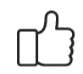 ¿Subrayé las palabras que no conocía?¿Busqué en el diccionario o consulté con un familiar el significado de las palabras que no conocía?¿Me devolví a leer las indicaciones cuando no comprendí qué hacer?Con el trabajo autónomo voy a aprender a aprenderCon el trabajo autónomo voy a aprender a aprenderValoro lo realizado al terminar por completo el trabajo.Marca una X encima de cada símbolo al responder las siguientes preguntasValoro lo realizado al terminar por completo el trabajo.Marca una X encima de cada símbolo al responder las siguientes preguntas¿Leí mi trabajo para saber si es comprensible lo escrito o realizado?¿Revisé mi trabajo para asegurarme si todo lo solicitado fue realizado?¿Me siento satisfecho con el trabajo que realicé?Explico ¿Cuál fue la parte favorito del trabajo?¿Qué puedo mejorar, la próxima vez que realice la guía de trabajo autónomo?Explico ¿Cuál fue la parte favorito del trabajo?¿Qué puedo mejorar, la próxima vez que realice la guía de trabajo autónomo?